          PATVIRTINTA Trakų r. Rūdiškių gimnazijos direktoriaus  2021 m. lapkričio 5 d. įsakymu Nr. OV-98		DARBUOTOJŲ PSICHOLOGINIO SAUGUMO UŽTIKRINIMO TRAKŲ R. RŪDIŠKIŲ GIMNAZIJOJE POLITIKOS ĮGYVENDINIMO TVARKOS APRAŠAS I SKYRIUS BENDROSIOS NUOSTATOS Darbuotojų psichologinio saugumo užtikrinimo Trakų r. Rūdiškių gimnazijoje (toliau – Gimnazija) politikos įgyvendinimo tvarkos aprašas (toliau – Aprašas) nustato principus, kuriais vadovaujamasi Gimnazijoje, siekiant užtikrinti darbuotojų psichologinį saugumą, psichologinio smurto ir mobingo darbe atvejų registravimo ir nagrinėjimo tvarką, psichologinio smurto ir mobingo darbe prevencijos principus, jų įgyvendinimo priemones ir tvarką. Aprašo tikslas – užtikrinti darbuotojų psichologinį saugumą, psichosocialinės rizikos valdymą, psichologinio smurto ir mobingo prevencijos įgyvendinimą ir saugios darbo aplinkos kūrimą visiems Gimnazijos darbuotojams. Aprašas taikomas visiems Trakų r. Rūdiškių gimnazijos  darbuotojams. Apraše vartojamos sąvokos: Psichologinis smurtas – nepriimtinas vieno ar kelių asmenų elgesys, kuris gali pasireikšti įvairiomis formomis, daugiausia – priekabiavimu ir smurtu: fiziniu, psichologiniu ir/ar seksualiniu išnaudojimu, vienkartiniu ar sistemingu neetišku elgesiu, nepagarbiu elgesiu kitų asmenų atžvilgiu. Darbo aplinkoje smurtas gali pasireikšti tarp to paties lygmens kolegų (horizontalus smurtas), tarp vadovų ir jų pavaldinių (vertikalus smurtas) bei darbuotojų ir kitų asmenų (mokinių, jų tėvų /globėjų, trečiųjų asmenų ir kt.). Mobingas – jėgų disbalansu paremti santykiai darbo vietoje, pasireiškiantys nuosekliu ilgalaikiu netinkamu elgesiu, nukreiptu prieš darbuotoją, kuriais pažeidžiama darbuotojo fizinė, socialinė ar psichologinė gerovė, mažinamas jo produktyvumas bei pasitenkinimas darbu. Mobingą gali taikyti tiek vienas, kolektyvo pritarimą ar galios svertų turintis asmuo, tiek darbuotojų grupė. Priekabiavimas – nepageidaujamas elgesys, kai asmens lyties, lytinės orientacijos, negalios, amžiaus, rasės, etinės priklausomybės, tautybės, religijos, tikėjimo, kalbos, kilmės, socialinės padėties, įsitikinimų ar pažiūrų, pilietybės, šeimyninės padėties, ketinimo turėti vaiką (vaikų) pagrindu siekiama įžeisti arba įžeidžiamas asmens orumas ir siekiama sukurti arba sukuriama bauginanti, priešiška, žeminanti ar įžeidžianti aplinka. Stresas – darbuotojo reakcija į nepalankius darbo sąlygų, darbo reikalavimų, darbo organizavimo, darbo turinio, darbuotojų tarpusavio santykių ir (ar) santykių su darbdaviu ir (ar) trečiaisiais asmenimis psichosocialinius veiksnius. Psichosocialinis veiksnys – veiksnys, kuris dėl darbo sąlygų, darbo reikalavimų, darbo organizavimo, darbo turinio, darbuotojų tarpusavio ar darbdavio ir darbuotojo tarpusavio santykių sukelia darbuotojui psichinį stresą. Psichosocialinė rizika – rizika darbuotojų psichinei ir fizinei sveikatai bei socialinei gerovei, kurią kelia psichosocialiniai veiksniai susiję su darbo santykiais. 5. Kitos Apraše naudojamos sąvokos suprantamos ir aiškinamos taip, kaip jos apibrėžtos Lietuvos Respublikos Darbo kodekse, Darbuotojų saugos ir sveikatos įstatyme ir Psichosocialinės rizikos vertinimo metodiniuose nurodymuose. II SKYRIUS PSICHOLOGINIO SMURTO IR MOBINGO DARBE PREVENCIJA,  NUSTATYMAS IR VALDYMAS 6. Gimnazijoje įgyvendinami pagrindiniai prevenciniai veiksmai: Pirminiai prevenciniai veiksmai: Psichosocialinės darbo aplinkos gerinimas užtikrinant, kad su darbu susiję sprendimai būtų pagrįsti teisingumo, sąžiningumo, lygių galimybių ir pagarbos žmogui principais, kad organizuojant darbą būtų optimizuojamas darbo krūvis, darbai paskirstomi po lygiai, atsižvelgiant į mokinių skaičių ir mokytojų, dirbančių pagal formaliojo bei neformaliojo ugdymo programas,  darbo krūvio sandaros nustatymo tvarkos aprašo rekomendacijas, būtų atsižvelgiama į gerus darbuotojų tarpusavio santykius, efektyviai sprendžiamos iškilusios problemos ir vengiama besitęsiančio streso situacijų. Darbuotojui turi būti aišku, ko iš jo tikimasi darbe, jis turi būti pakankamai apmokytas, kaip atlikti savo darbą; Nedelsiant registruojami galimo psichologinio smurto ir mobingo atvejai, jie analizuojami sudarant galimybes darbuotojams teikti pranešimus apie įvykius su detaliais paaiškinimais, nurodant smurtautojus, smurto situaciją, aplinkybes, galimus liudininkus; Gimnazijos kultūros, tarpusavio santykių, bendravimo kultūros  ugdymas įsipareigojant, kad bus užtikrinta darbuotojų sauga ir sveikata visais su darbu susijusiais aspektais. Aiškiai apibrėžiamos darbuotojų pareigos ir atsakomybės. Skatinama ir diegiama netolerancija psichologiniam smurtui ir mobingui bei skatinamos diskusijos, gerbiama kitokia pozicija bei nuomonė; Fizinės darbo aplinkos gerinimas užtikrinant, kad darbo vieta būtų saugi, patogi, tinkamai įrengta ir prižiūrima. Antriniai prevenciniai veiksmai: Darbuotojų informavimas apie darbuotojų psichologinio saugumo užtikrinimo politiką ir kitas galiojančias tvarkas užtikrinančias, kad visi Gimnazijoje dirbantys ar naujai įsidarbinantys darbuotojai žinotų ir suprastų Gimnazijoje siektino elgesio taisykles ir vykdomas priemones. Informacijai skleisti pasitelkiami visi galimi būdai: personalo susirinkimai, Gimnazijos  informacinės lentos, elektroninio dienyno pranešimai, kiti informaciniai pranešimai, Gimnazijos interneto svetainė,  http://www.rudiskiug.trakai.lm.lt/, atmintinės, dalomoji medžiaga ir kiti būdai; Inicijuojami personalo mokymai atsižvelgiant į poreikius ir esamą situaciją, vykdomos darbuotojų apklausos, pildant psichologinės rizikos darbe vertinimo klausimyną (1 priedas); Nuolat stebima situacija, atsižvelgiant į psichosocialinės rizikos veiksnius, organizuojamas, atliekamas ir esant reikalui atnaujinamas psichosocialinės rizikos vertinimas;  Tretiniai prevenciniai veiksmai: Psichologinį smurtą ir mobingą patyrusių ar mačiusių darbuotojų psichologinių traumų ir streso lygio mažinimas, skubiai ir efektyviai nagrinėjant galimo psichologinio smurto ar mobingo atvejus, teikiant rekomendacijas Gimnazijos  administracijai, užtikrinant psichologo paslaugų prieinamumą ir visų reikalingų psichologinės pagalbos resursų (psichologų,  socialinių pedagogų, psichologinės pagalbos organizacijų, psichologinės pagalbos telefono linijų) nuorodų ir kontaktų suteikimą visiems Gimnazijos darbuotojams; Sąlygų dalytis patirtimi sudarymas organizuojant darbuotojų susirinkimus, skatinant darbuotojus kalbėti apie savo patirtis, informuoti atsakingus asmenis ir ieškoti pagalbos, gauti paramos iš kolegų; Stengtis iškilusias problemas spręsti neformaliomis priemonėmis – pokalbiu su smurtautoju, psichologo konsultacijos rekomendavimu, o jei to nepakanka, naudoti drausmines priemones – raštišką įspėjimą, perkėlimą į kitas pareigas, atleidimą iš darbo; Drausminės procedūros numatomos ir taikomos smurtautojams, atsižvelgiant į abiejų smurto įvykyje dalyvavusių pusių paaiškinimus, nurodomas aplinkybes, ankstesnį smurtautojo elgesį, objektyviai išklausius abi įvykyje dalyvavusias puses.III SKYRIUS PRANEŠIMŲ BEI TYRIMO APIE PSICHOLOGINĮ SMURTĄ  IR MOBINGĄ DARBE ATVEJŲ REGISTRAVIMO IR NAGRINĖJIMO TVARKA Galimai patirtus ar pastebėtus psichologinio smurto ir mobingo atvejus nagrinėja, prevencines priemones siūlo Gimnazijos  direktoriaus įsakymu sudaryta galimų psichologinio smurto darbe atvejų nagrinėjimo komisija (toliau – Komisija). Darbuotojas, galimai patyręs ar pastebėjęs psichologinio smurto ar mobingo atvejį, turi teisę (taip pat ir anonimiškai) apie jį pranešti:  informuojant Gimnazijos direktorių, direktoriaus pavaduotojus ugdymui, socialinę ir psichologinę pagalbą teikiančius darbuotojus. Apie praneštą atvejį gavęs informaciją asmuo turi informuoti Komisiją žemiau išvardintais būdais pateikiant reikiamą informaciją;  registruojant psichologinio smurto ar mobingo atvejį užpildyti Galimų psichologinio smurto atvejų anketą ir pateikus reikiamą informaciją (2 priedas);  siunčiant  elektroninį laišką adresu rudiskiumok@gmail.com nurodant informaciją: asmens vardą ir pavardę, kontaktus (el. paštą ir/ar tel. Nr.) (nebūtina, bet pageidautina siekiant tikslesnio tyrimo, išvadų ir tikslingos prevencijos), įvykio datą (arba periodą nuo – iki), galimus iniciatorius, nukentėjusius, liudininkus, pranešimą pildančio asmens sąsajas su įvykiu, detalų įvykio aplinkybių aprašymą, siūlomas prevencines priemones (jei esama pasiūlymų).   9. Pagal poreikį, Komisijos pirmininko (ar jo pavaduotojo) sprendimu atvejo nagrinėjimui gali būti į Komisiją įtraukiami specialistai,  Gimnazijos administracijos darbuotojai, Gimnazijos tarybos atstovai arba gali būti prašoma jų ekspertizės.   10. Galimo psichologinio smurto ar mobingo darbe atvejo nagrinėjimo procedūra:   10.1. pradedama nedelsiant Komisijai gavus rašytinę informaciją Apraše nurodytomis priemonėmis arba kitais būdais (visuomenės informavimo priemonėse paskelbtą ar kt.);               10.2. galimo psichologinio smurto ar mobingo atvejis nedelsiant užregistruojamas ir Komisijos pirmininkas ar sekretoriaus informuoja Komisiją bei pateikia gautą medžiagą susipažinimui;  Komisija turi teisę prašyti darbuotojo, galimai patyrusio ar pastebėjusio psichologinio smurto ar mobingo atvejį, galimai įvykyje dalyvavusių asmenų (įvykio liudininkų, nukentėjusiųjų, galimų smurtautojų) ir kitų darbuotojų paaiškinimo, informacijos patikslinimo raštu ar žodžiu ir turimų įrodymų pateikimo;  darbuotojas, galimai patyręs ar pastebėjęs psichologinio smurto ar mobingo atvejį, galimai įvykyje dalyvavę asmenys (įvykio liudininkai, nukentėjusieji, galimi smurtautojai) ir kiti darbuotojai privalo bendradarbiauti su Komisija ir teikti visą atvejo tyrimui reikalingą informaciją; surinkus informaciją, rengiamas Komisijos posėdis, kuriame atvejis aptariamas ir teikiamos išvados bei prevencinės priemonės Gimnazijos administracijai; Komisijos posėdžius protokoluoja ir su Komisijos veikla susijusius dokumentus registruoja Komisijos sekretorius. Gimnazija užtikrina reikiamos pagalbos teikimą nukentėjusiesiems pagal psichologinio smurto ir mobingo darbe prevencijos įgyvendinimo tvarką.                 14. Gimnazija užtikrina darbuotojų, pateikiančių pranešimą dėl psichologinio smurto ar mobingo, konfidencialumą, objektyvumą ir nešališkumą visų galimo psichologinio smurto ar mobingo atvejo dalyvių atžvilgiu.           15. Gimnazija užtikrina, jog darbuotojai bus apsaugoti nuo priešiško elgesio ar neigiamų pasekmių, jei pateiks pranešimą dėl galimai patirto ar pastebėto psichologinio smurto ar mobingo atvejo. Komisija teikia Gimnazijos direktoriui veiklos ataskaitą kas ketvirtį arba anksčiau, atsižvelgiant į užregistruoto atvejo (-ų) pobūdį. Pagalbos teikimas nukentėjusiems pagal psichologinio smurto ir mobingo darbe prevencijos įgyvendinimo tvarką:  jei smurtauja bendradarbiai, mokiniai, tėvai – kreiptis į Gimnazijos vadovą;  jei smurtauja Gimnazijos vadovas arba vadovas nesiimta tiesioginių veiksmų smurtui stabdyti, kreiptis į Gimnazijos steigėją – Trakų rajono savivaldybę, Trakų rajono Švietimo skyrių; jeigu negaunama pagalbos, galima kreiptis į Gimnazijos Darbo tarybą, Valstybinę darbo inspekciją, Darbo ginčų komisiją. IV SKYRIUS BAIGIAMOSIOS NUOSTATOS Gimnazijos darbuotojai su šiuo Aprašu yra supažindinami pasirašytinai ir atlikdami savo darbo funkcijas turi vadovautis šiame Apraše nustatytais principais. Gimnazijos  darbuotojams, pateikusiems pranešimą 8 punkte nurodyta tvarka, užtikrinamas konfidencialumas pagal galiojančius teisės aktus. Jei 8 punkte nurodytoje tvarkoje pateikiamame pranešime minimi ir kiti galimi nusižengimai (korupcijos, Etikos kodekso ar pan.), su tuo susijusi informacija perduodama pagal veiklos sritį atitinkamoms komisijoms nagrinėjimui. Šio Aprašo pažeidimas gali būti laikomas darbo pareigų pažeidimu ir taikoma atsakomybė numatyta Lietuvos Respublikos darbo kodekse ar kituose Lietuvos Respublikos teisės aktuose.  Aprašas gali būti keičiamas keičiantis imperatyviems teisės aktams. Aprašas tvirtinamas, keičiamas ir naikinamas Gimnazijos direktoriaus įsakymu. _____________________________ Darbuotojų psichologinio saugumo užtikriimo Trakų r. Rūdiškių gimnazijoje politikos įgyvendinimo tvarkos aprašo 1 priedas  	PSICHOLOGINĖS RIZIKOS DARBE KLAUSIMYNAS  	 	 ____________________ Darbuotojų psichologinio saugumo užtikriimo Trakų r. Rūdiškių gimnazijoje politikos įgyvendinimo tvarkos aprašo 2 priedas DARBUOTOJŲ GALIMŲ PSICHOLOGINIO SMURTO ATVEJŲ DARBE ANKETA __________________________  	data  	Bendrieji duomenys:  	Duomenys apie patyčių dalyvius:  	Išsamesnė informacija apie įvykį: 	 	___________________________________ 	__________________ 	(Užpildžiusio asmens vardas, pavardė)Nr. Klausimai  	Visiškai sutinkate/Visiškai nesutinkate  	Visiškai sutinkate/Visiškai nesutinkate  	Visiškai sutinkate/Visiškai nesutinkate  	Visiškai sutinkate/Visiškai nesutinkate  	Visiškai sutinkate/Visiškai nesutinkate Nr. Klausimai  	5 4  	3 2 1 1. Visuomet iš vadovų gaunu aiškias ir man suprantamas užduotis. 2. Mano nuomonė ir pasiūlymai yra išklausomi. 3. Iš savo vadovo sulaukiu pagalbos ir paramos, kurios man gali prireikti. 4. Galiu daryti įtaką savo darbui: priimti sprendimus ir prisiimti atsakomybę. 5. Darbe nepatiriu didelės įtampos, nesu verčiamas dirbti iki savo galimybių ribų 6. Man pakanka laiko užduotis atlikti tinkamai ir saugiai. 7. Mano darbas vyksta be trukdžių, pertraukinėjimo ir laukimo laikotarpių. Buvau tinkamai supažindintas ir apmokytas, 8. kaip atlikti visas man paskirtas užduotis, taip pat kaip elgtis užpuolimo, vagystės, sveikatos sutrikdymo atveju. 9. Mano darbo vietoje išsamiai aptariamos darbo užduotys, tikslai bei priemonės, kaip jų pasiekti. 10. Mano sveikatai ir saugai nekelia pavojaus smurtas, grasinimai, užpuolimai. 11. Mano darbo vietoje nepasitaikė bauginimų ar priekabiavimo atvejų. 12. Psichologinė atmosfera darbe yra gera. 13. Darbe nekyla tarpasmeninių konfliktų ar konfliktų tarp darbuotojų grupių. 14. Kilusios problemos tarp darbuotojų ir vadovų visuomet būna išspręstos iki galo. 15. Mane visuomet pasiekia atsiliepimai apie mano darbą. 16. Man padėkojama už gerai atliktą darbą. 17. Darbe nesijaučiu vienišas – visuomet galiu pabendrauti su kolegomis. 18. Jei man pasiūlytų darbą kitoje darbovietėje – nesutikčiau. Kam pranešta apie galimo psichologinio smurto ir mobingo atvejį: Pranešusio apie galimo psichologinio smurto atvejį vardas, pavardė, el. paštas, tel. Nr. Galimo psichologinio smurto atvejo data, val. trukmė Galimo psichologinio smurto atvejo vieta Kokia psichologinio smurto forma naudota ar įtariama, kad buvo naudota: Fizinis: užgauliojimas veiksmais (parg spjaudymas, daiktų atiminėjimas ar gadriovimas, įspyrimas, kumštelėjimas, inimas ir pan.); 	Psichologinis, emocinis smurtas: žeidžiantys žodžiai, pastabos, grasinimai, draudimai, gąsdinimai, kaltinimai, nesikalbėjimas,tylėjimas, ignoravimas, patyčios, savo nuomonės primetimas kitam žmogui, siekiant savo tikslų;         Elektroninis: patyčios vykstančios elek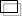 troninėje erdvėje: socialiniuose tinkluose, kitose vietose internete, naudojant mobiliuosius telefonus (nemalonių žinučių arba elektroninių laiškų rašinėjimas, skaudinantis bendravimas pokalbių kambariuose, asmeninio gyvenimo detalių viešinimas, tapatybės pasisavinimas ir pan.).	Kiti pastebėjimai (įrašyti)_________________________________________________________________ . Ar yra žinomas tokio elgesio pasikartojimas Patyrusio psichologinį smurtą vardas, pavardė Galimai smurtavusio vardas, pavardė Stebėjusių galimai psichologinio smurto atvejį vardas, pavardė 